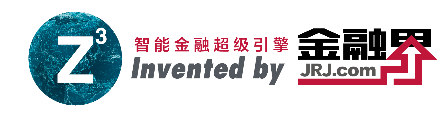 2020全球保险科技峰会首届“燕梳奖”年度评选参评表（以下内容均为必填选项，请勿疏漏）注：参与奖项申报和评选不收取任何费用。请将此表发送到： baoxian@jrj.com.cn 　　　联系电话：010-83363195参评奖项（奖项后打√即可）保险科技企业奖□ 保险科技新锐公司奖□保险科技创新案例奖□ 保险科技人物奖□参评公司或人物（填写公司或人物名称）参评理由：参评理由：推荐人或推荐单位负责人： 年  月  日推荐人或推荐单位负责人： 年  月  日